CENTRO DE REFERÊNCIA ESPECIALIZADO PARA POPULAÇÃO EM SITUAÇÃO DE RUAAção: Recebimento doação de MáscarasLOCAL: Centro POP Eldorado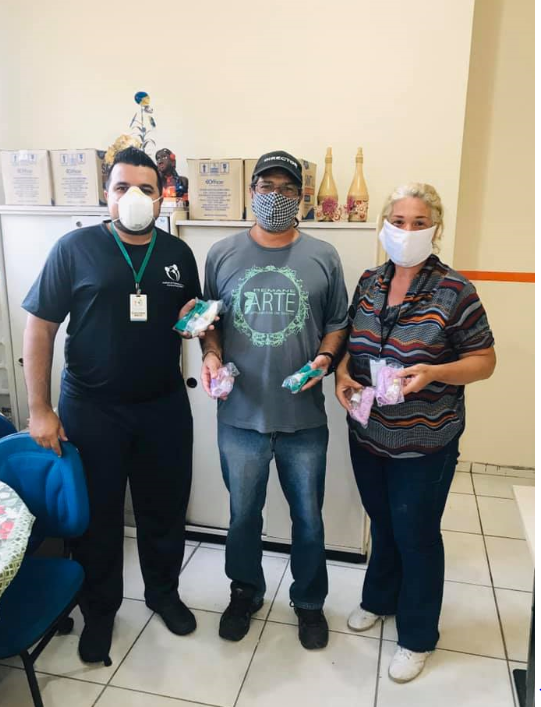 CENTRO DE REFERÊNCIA ESPECIALIZADO PARA POPULAÇÃO EM SITUAÇÃO DE RUAAção: Distribuição de MáscarasLOCAL: Centro POP Eldorado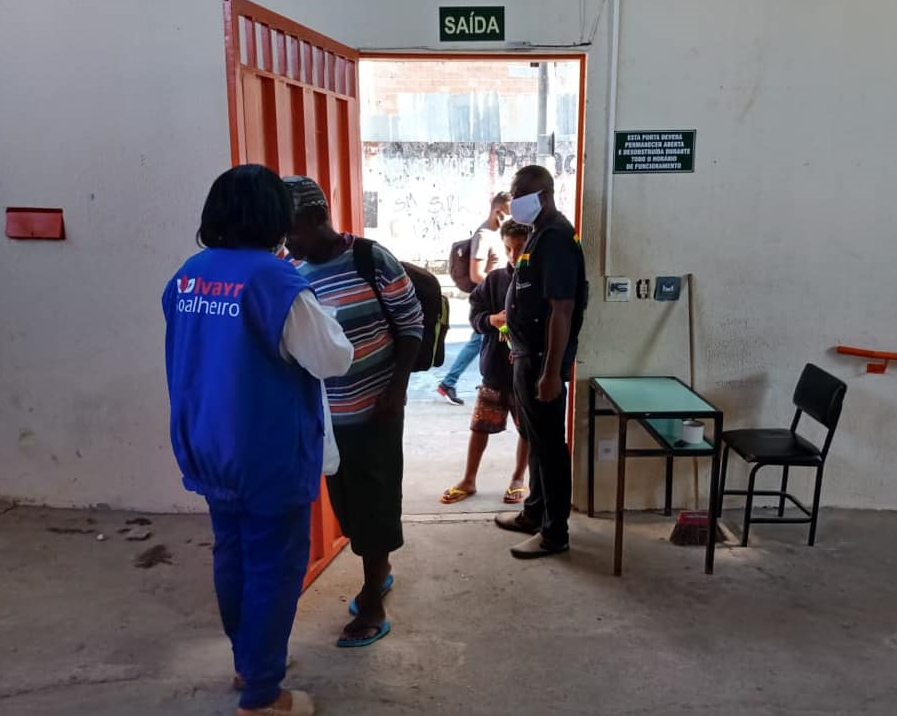 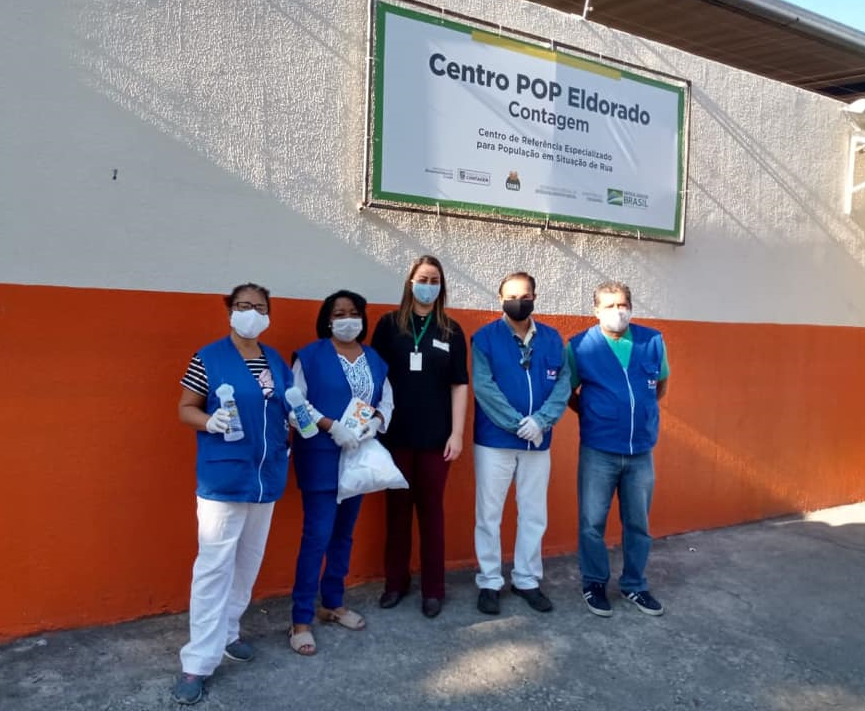 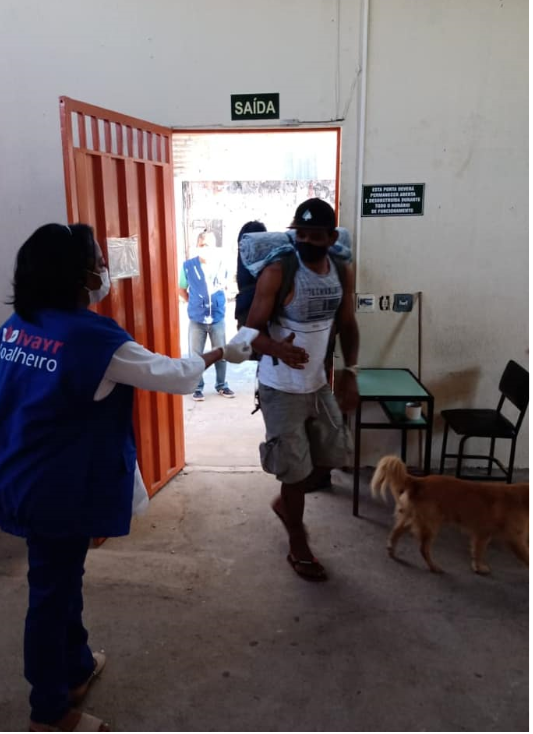 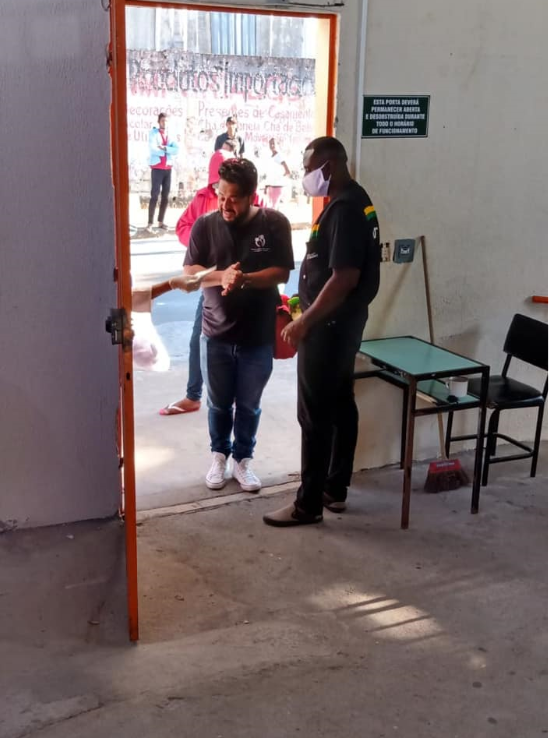 CENTRO DE REFERÊNCIA ESPECIALIZADO PARA POPULAÇÃO EM SITUAÇÃO DE RUAAção: Doação kit de higieneLOCAL: Centro POP Eldorado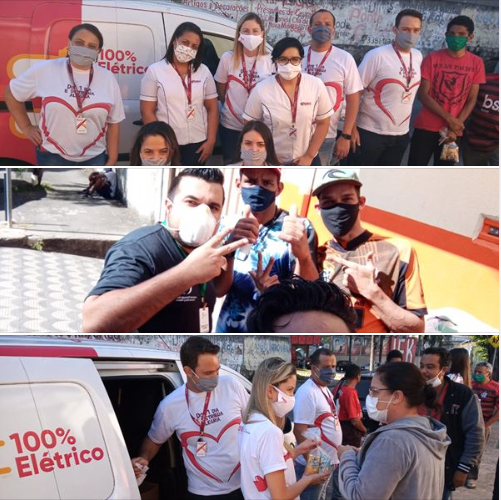 CENTRO DE REFERÊNCIA ESPECIALIZADO PARA POPULAÇÃO EM SITUAÇÃO DE RUAAção: Doação de Agasalhos GCMLOCAL: Centro POP Eldorado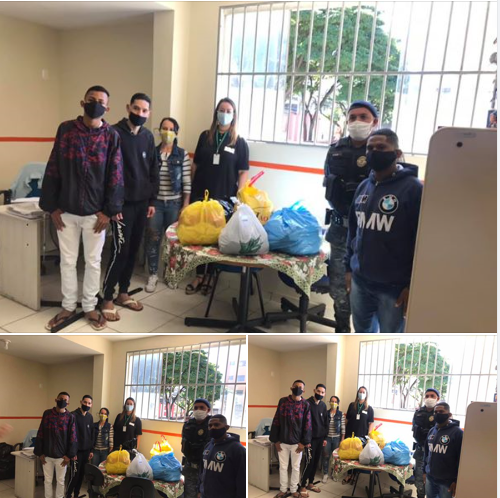 CENTRO DE REFERÊNCIA ESPECIALIZADO PARA POPULAÇÃO EM SITUAÇÃO DE RUAAção: Pactuação Fluxo Casa de PassagemLOCAL: Casa de Passagem Contagem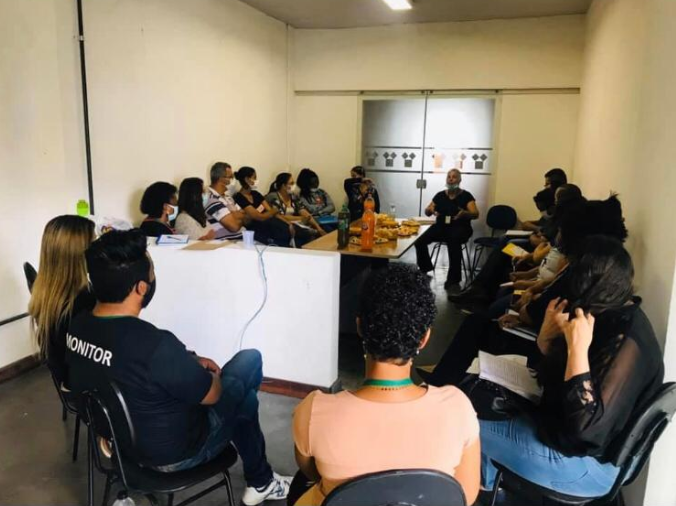 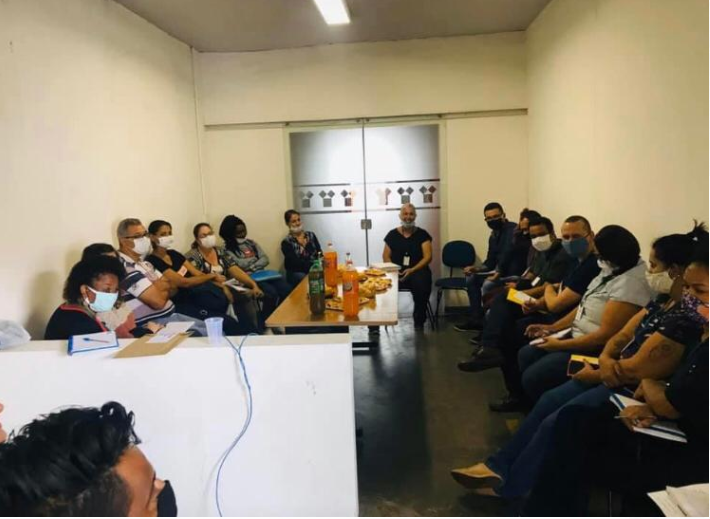 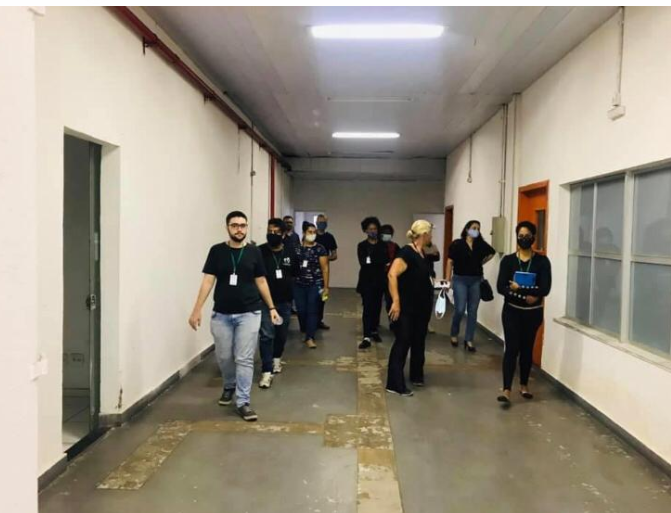 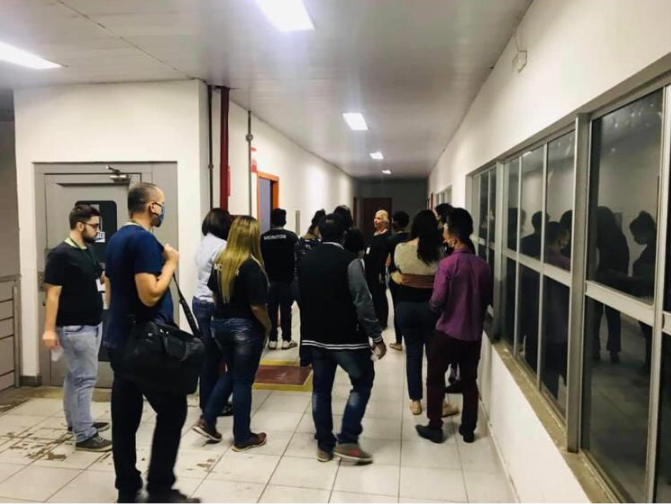 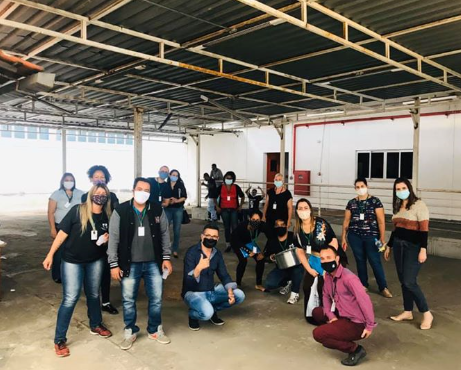 CENTRO DE REFERÊNCIA ESPECIALIZADO PARA POPULAÇÃO EM SITUAÇÃO DE RUAAção: Equipe SEAS Levando os primeiros usuários LOCAL: Casa de Passagem Contagem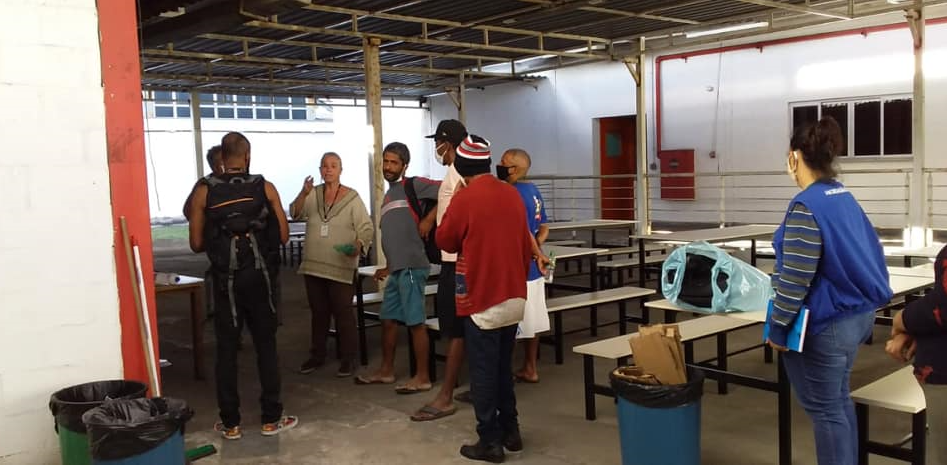 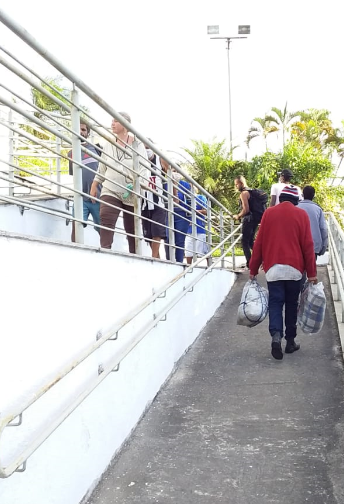 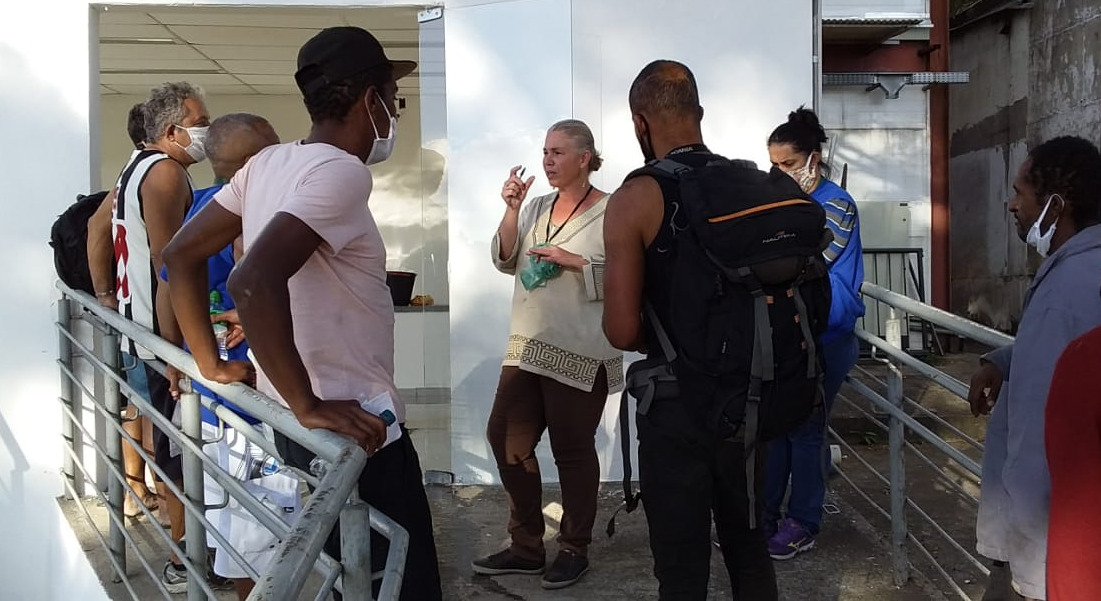 CENTRO DE REFERÊNCIA ESPECIALIZADO PARA POPULAÇÃO EM SITUAÇÃO DE RUAAção: Doação de Chinelos e ToalhasLOCAL: Centro POP Eldorado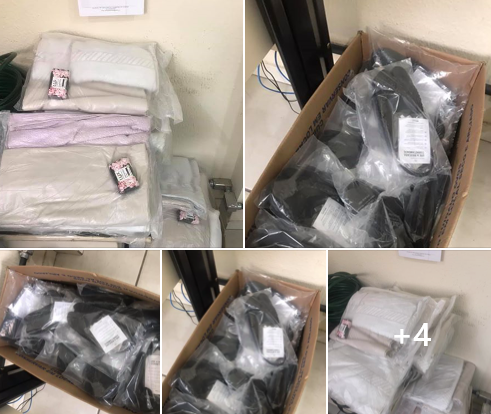 CENTRO DE REFERÊNCIA ESPECIALIZADO PARA POPULAÇÃO EM SITUAÇÃO DE RUAAção: Conscientização contra CORONA  LOCAL: Centro POP Eldorado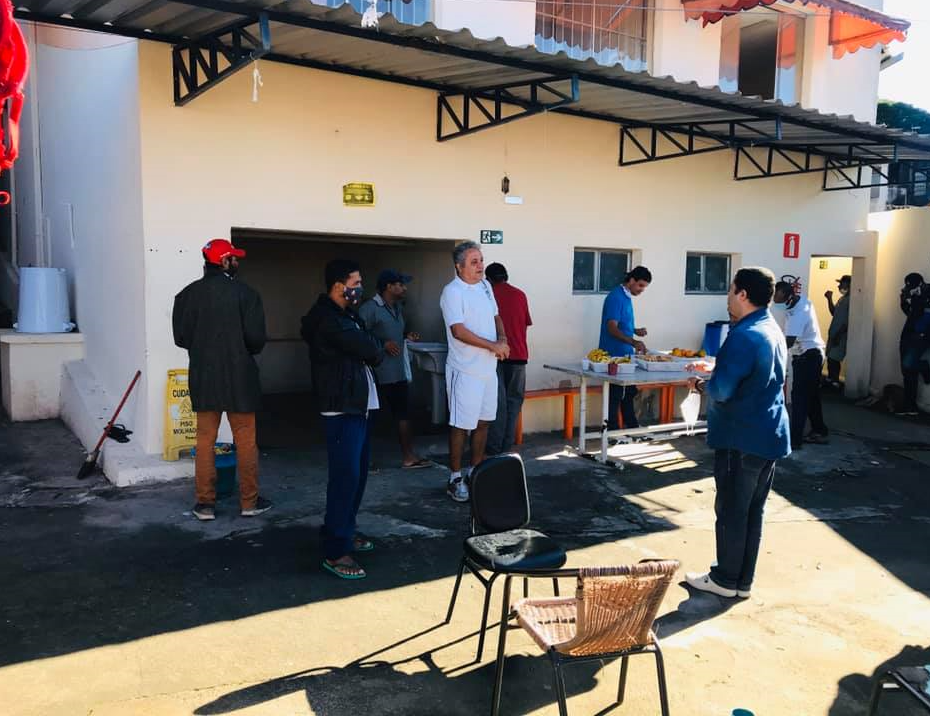 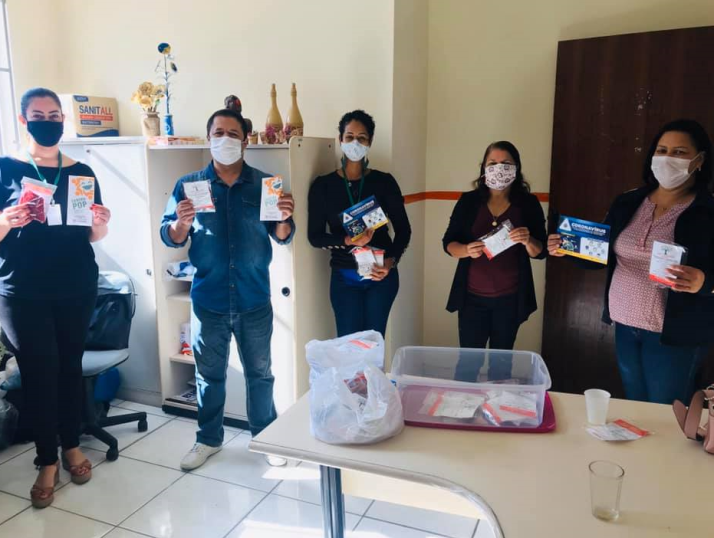 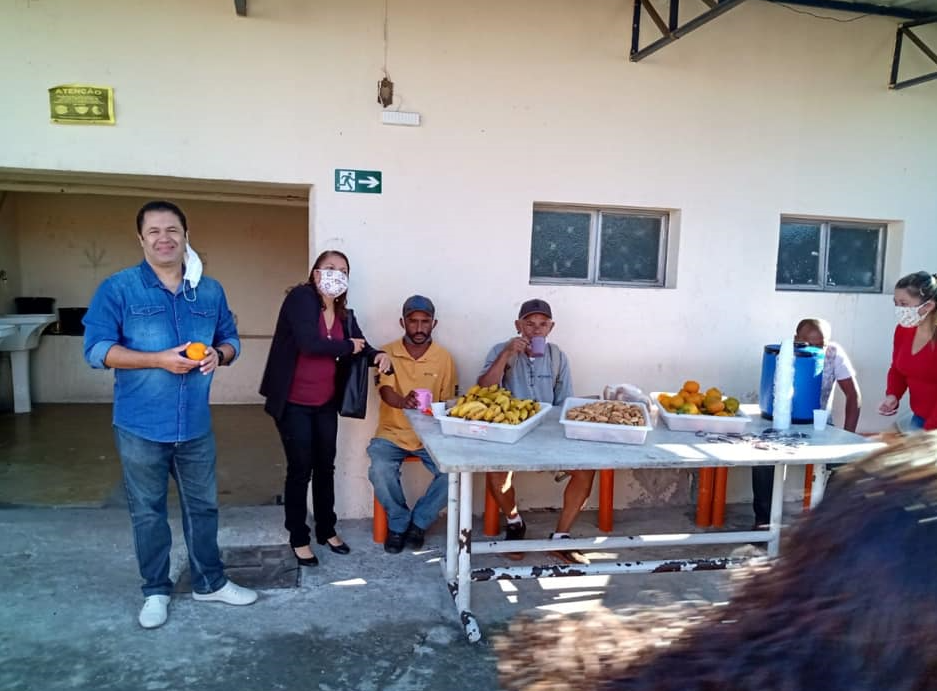 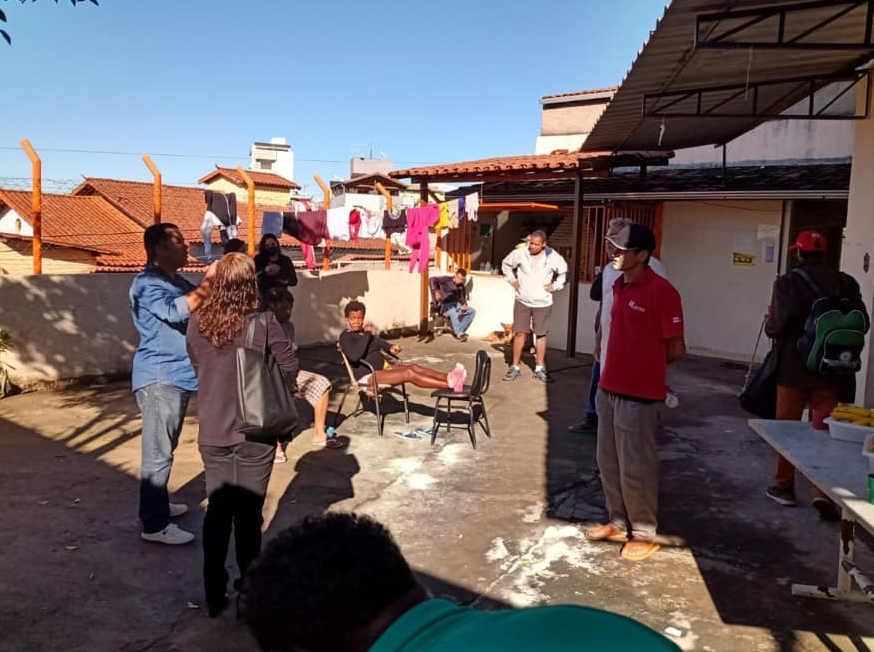 CENTRO DE REFERÊNCIA ESPECIALIZADO PARA POPULAÇÃO EM SITUAÇÃO DE RUAAção: Capacitação Equipe Técnica LOCAL: Casa de passagem Contagem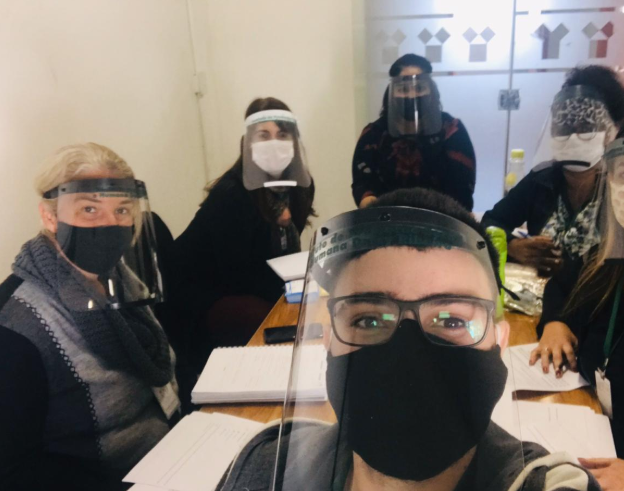 